English for Second Year Students (Сивак О.Б., Ковальчук І.С.)To-do list (список завдань):P. 91 ex. 1, 2 (Make up 6 sentences in writing)Listen to the audio files. Answer the questions:What kind of vacation are you into? What kind of vacations have you been on? Do you feel comfortable talking about these types of vacations?https://www.highlevellistening.com/travel-vocabulary-part-3/P. 92-94 ex. 3 - Read and translate the text, write down new unfamiliar words.  Put 10 questions to the text. (in writing)P. 94 -95 ex. 4, 5, 6, 8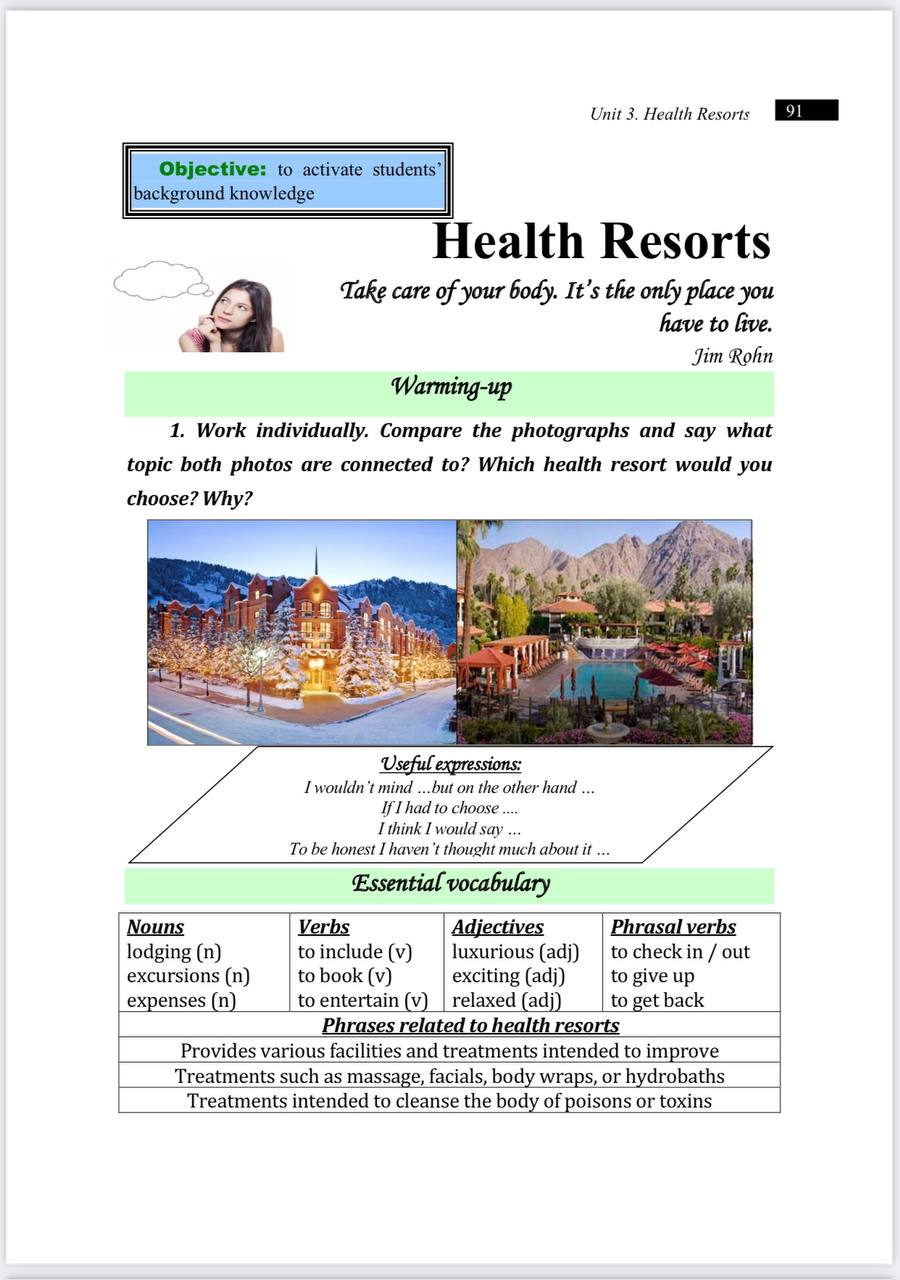 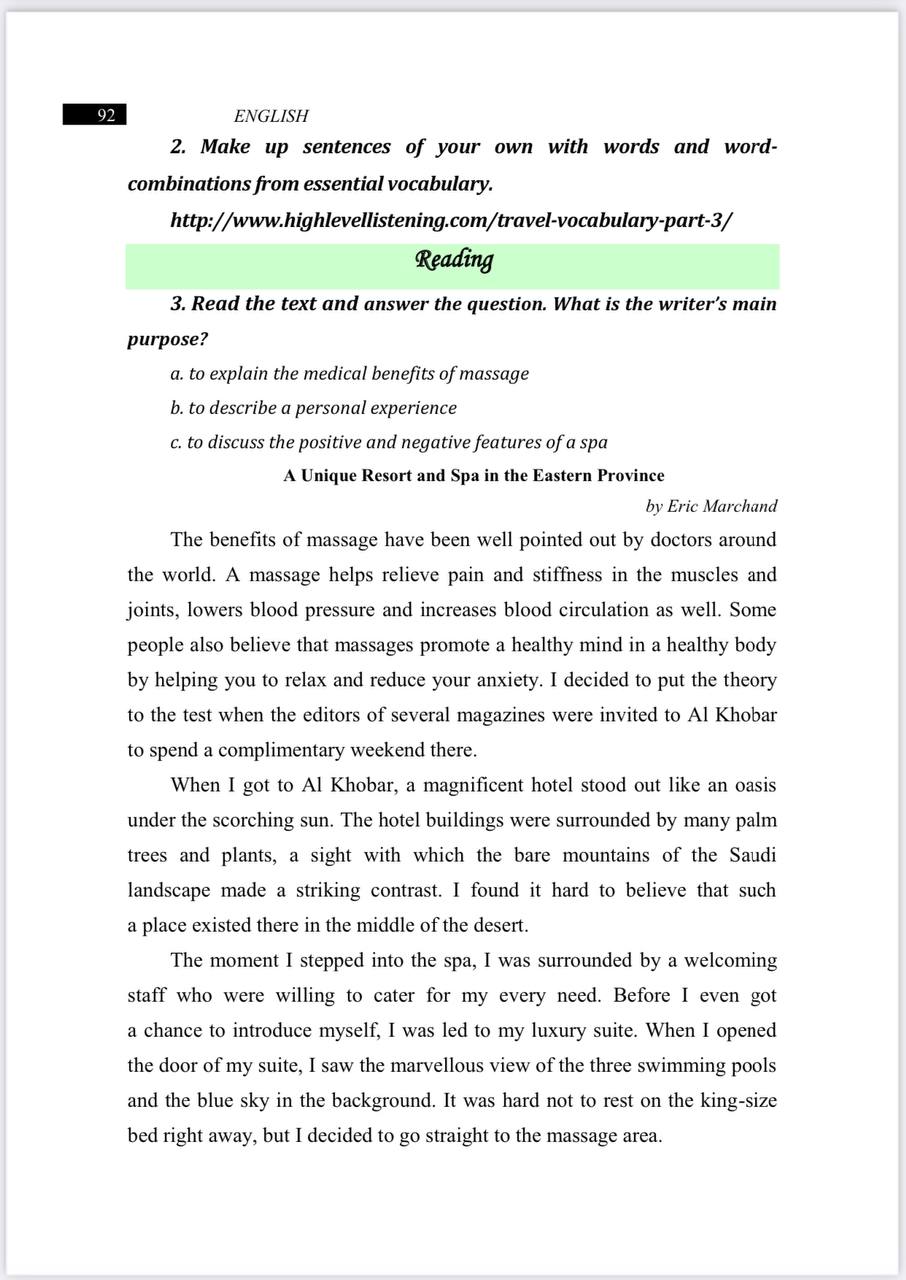 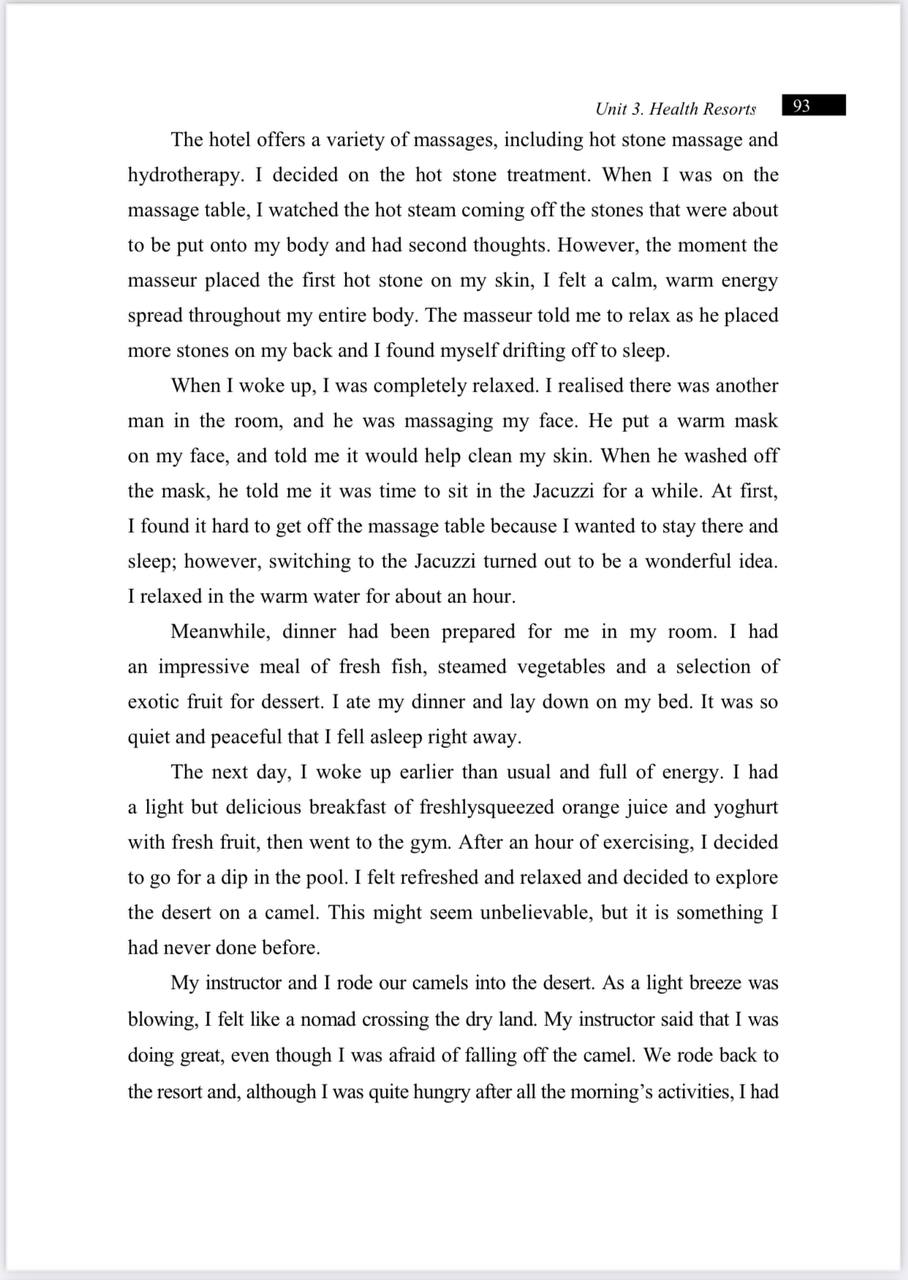 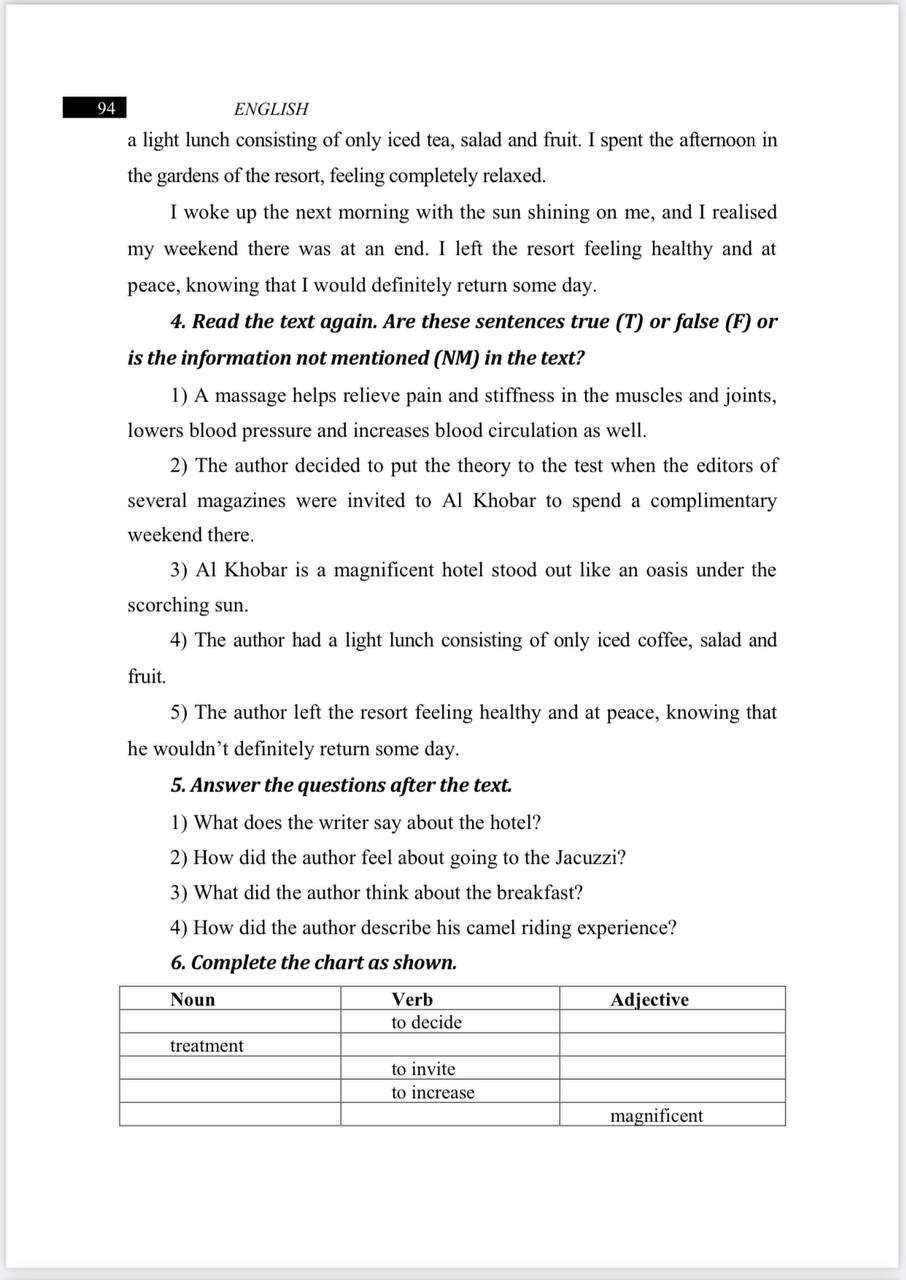 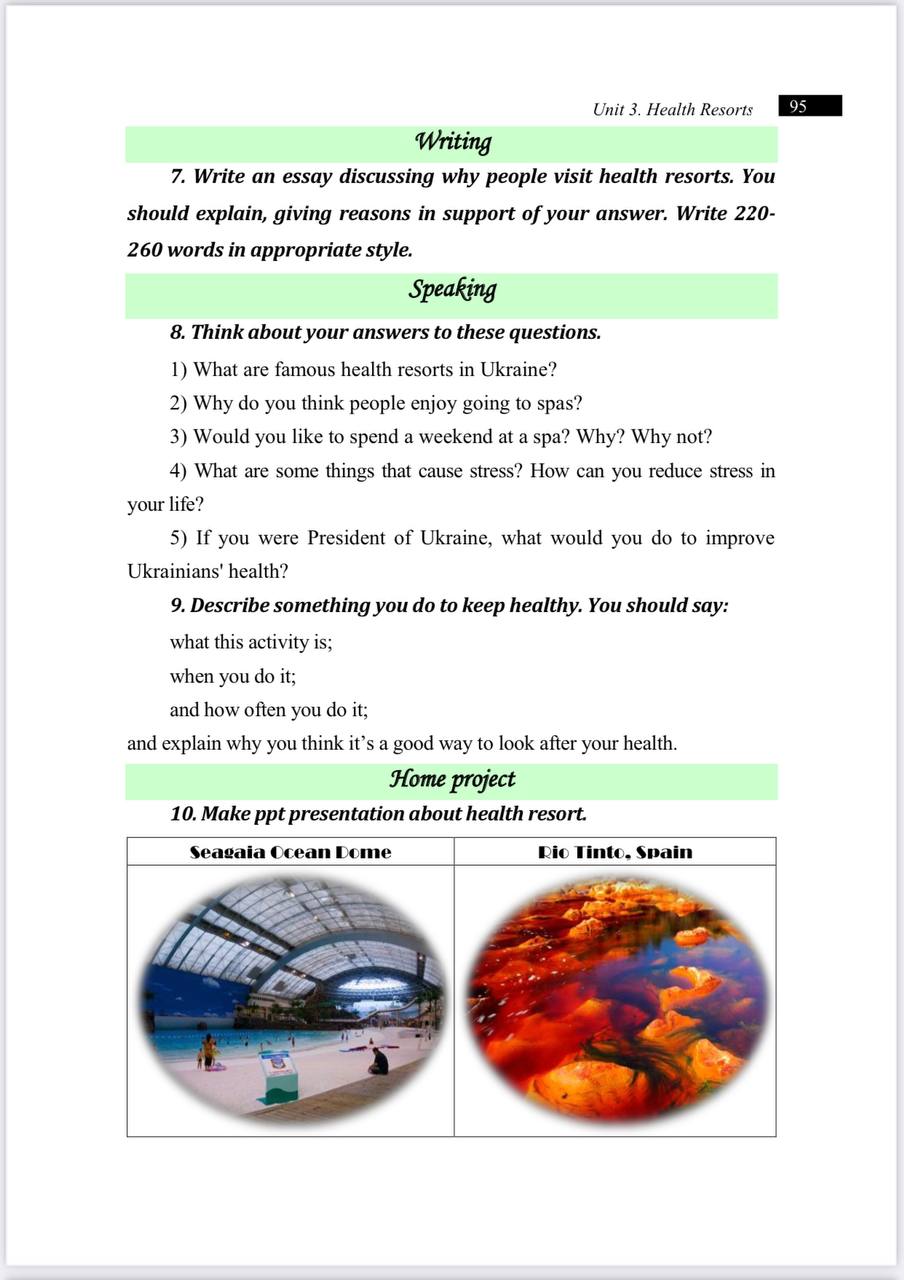 